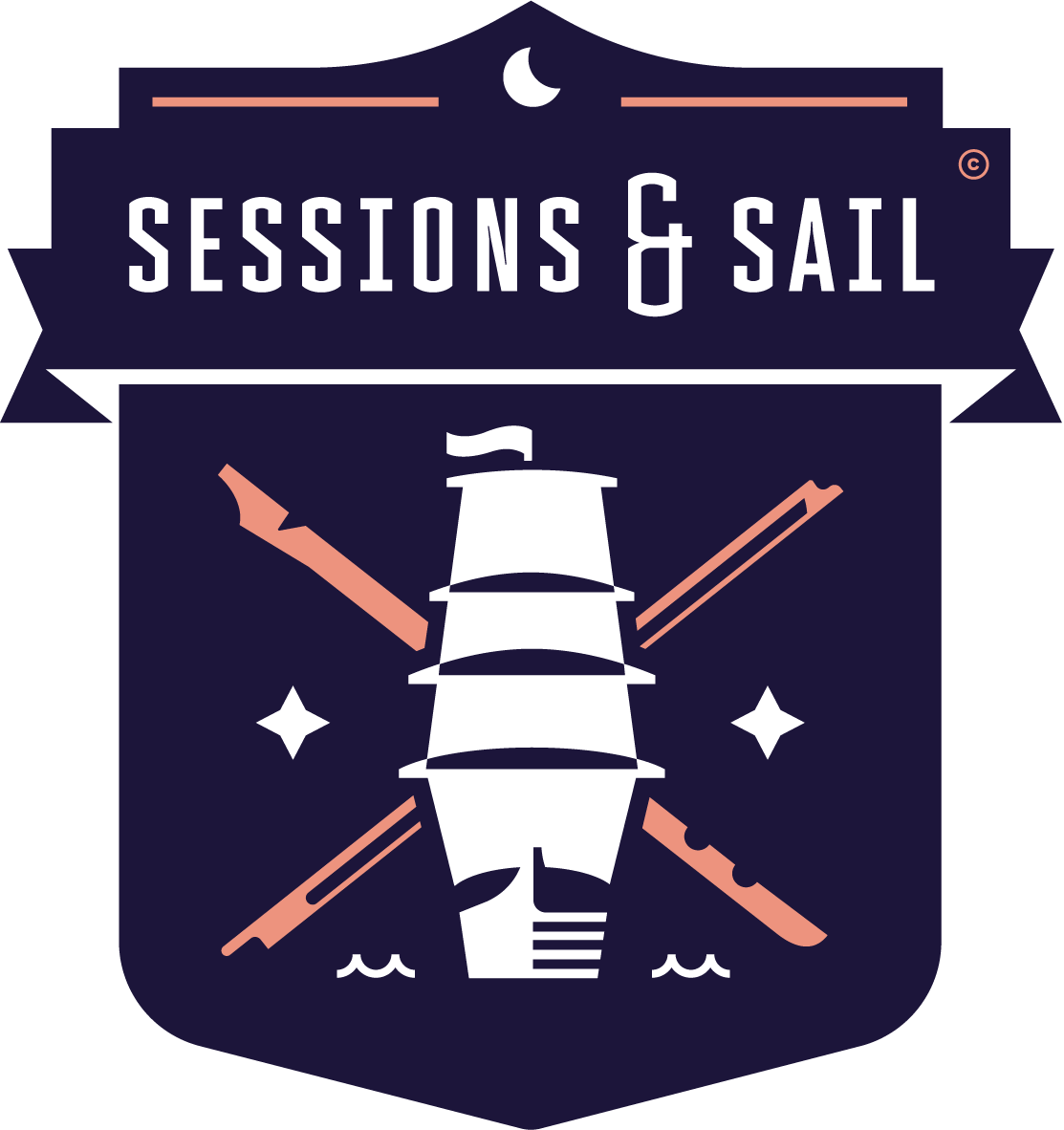 1.  Details. Declaration   I have read and accept the Terms and Conditions.By checking this box, you confirm acceptance of the Terms and Conditions – Sessions and Sail.    I am happy to or     I would prefer not to appear in occasional pictures/videos taken during the voyage that Sessions and Sail may share online or for promotional purposes. I have or will have travel insurance in place.A deposit of £300 will secure your booking; the full payment will be required to be in place 10 weeks before the start date.  Please make payment to: Nisbet Marine Services, Account no 10562585 Sort Code 60-83-71. (Please note that these are new bank details as of August 2022.)We look forward to having you aboard on your Sessions and Sail trip!NameTitleFirst NameFirst NameSurnameSurnameWhich tripDate of BirthAddress 1Address 2Town, County & PostcodeTelephoneEmail addressAdd me to mailing list Y/NNext of KinNameRelationshipRelationshipTelephoneTelephoneT-shirt sizeTravelling withDietary requirementsOther requirementsMedical conditionsMedicationInstrument, and to what level(Note: This is not a requirement!)